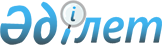 О внесении изменений и дополнения в решение Бородулихинского районного маслихата от 28 декабря 2018 года № 32-3-VI "О бюджете Бородулихинского сельского округа Бородулихинского района на 2019–2021 годы"Решение маслихата Бородулихинского района Восточно-Казахстанской области от 23 декабря 2019 года № 44-5-VI. Зарегистрировано Департаментом юстиции Восточно-Казахстанской области 27 декабря 2019 года № 6459
      Примечание ИЗПИ.

      В тексте документа сохранена пунктуация и орфография оригинала.
      В соответствии с пунктом 4 статьи 109-1 Бюджетного кодекса Республики Казахстан от 4 декабря 2008 года, подпунктом 1) пункта 1 статьи 6 Закона Республики Казахстан от 23 января 2001 года "О местном государственном управлении и самоуправлении в Республике Казахстан", решением Бородулихинского районного маслихата от 26 ноября 2019 года № 43-2-VI "О внесении изменений в решение Бородулихинского районного маслихата от 21 декабря 2018 года № 31-2-VI "О районном бюджете на 2019-2021 годы" (зарегистрировано в Реестре государственной регистрации нормативных правовых актов за номером 6382), Бородулихинский районный маслихат РЕШИЛ:
      1. Внести в решение Бородулихинского районного маслихата от 28 декабря 2018 года № 32-3-VI "О бюджете Бородулихинского сельского округа Бородулихинского района на 2019–2021 годы" (зарегистрировано в Реестре государственной регистрации нормативных правовых актов за номером 5-8-194, опубликовано в Эталонном контрольном банке нормативных правовых актов Республики Казахстан в электронном виде 22 января 2019 года, в районных газетах "Пульс района", "Аудан тынысы" 25 января 2019 года) следующие изменения и дополнение:
      пункт 1 изложить в следующей редакции:
      "1. Утвердить бюджет Бородулихинского сельского округа на 2019-2021 годы согласно приложениям 1, 2, 3 соответственно, в том числе на 2019 год в следующих объемах:
      1) доходы – 258167,8 тысяч тенге, в том числе:
      налоговые поступления – 48903 тысяч тенге;
      неналоговые поступления – 0 тенге;
      поступления от продажи основного капитала – 0 тенге;
      поступления трансфертов – 209264,8 тысяч тенге;
      2) затраты – 258652,2 тысяч тенге;
      3) чистое бюджетное кредитование – 0 тенге;
      4) сальдо по операциям с финансовыми активами – 0 тенге;
      5) дефицит (профицит) бюджета – -484,4 тысяч тенге;
      6) финансирование дефицита (использование профицита) бюджета – 484,4 тысяч тенге, в том числе:
      используемые остатки бюджетных средств – 484,4 тысяч тенге.";
      пункт 3 изложить в следующей редакции:
      "3. Предусмотреть в бюджете Бородулихинского сельского округа на 2019 год целевые текущие трансферты из республиканского бюджета в сумме 14961 тысяч тенге.";
      пункт 4 изложить в следующей редакции:
       "4. Предусмотреть в бюджете Бородулихинского сельского округа на 2019 год целевые текущие трансферты из областного бюджета в сумме 116808,8 тысяч тенге.";
      дополнить пунктом 4-1 следующего содержания:
      "4-1. Предусмотреть в бюджете Бородулихинского сельского округа на 2019 год целевые текущие трансферты из районного бюджета в сумме 2780 тысяч тенге.";
      приложение 1 к указанному решению изложить в новой редакции согласно приложению к настоящему решению.
      2. Настоящее решение вводится в действие с 1 января 2019 года. Бюджет Бородулихинского сельского округа на 2019 год
					© 2012. РГП на ПХВ «Институт законодательства и правовой информации Республики Казахстан» Министерства юстиции Республики Казахстан
				
      Секретарь районного маслихата 

У. Майжанов
Приложение к решению
ГУ "Аппарат маслихата 
Бородулихинского района 
Восточно-Казахстанской области"
от 23 декабря 2019 года
№ 44-5-VI
Категория
Категория
Категория
Категория
     Сумма       
(тысяч тенге)
Класс
Класс
Класс
     Сумма       
(тысяч тенге)
Подкласс
Подкласс
     Сумма       
(тысяч тенге)
Наименование доходов
     Сумма       
(тысяч тенге)
1.ДОХОДЫ
258167,8
1
Налоговые поступления
48903
2
Неналоговые поступления
0
01
Подоходный налог 
24720
2
Индивидуальный подоходный налог 
24720
04
Налоги на собственность 
24183
1
Налоги на имущество
253
3
Земельный налог
792
4
Налог на транспортные средства
23138
3
Поступления от продажи основного капитала
0
 4
Поступления трансфертов
209264,8
02
Трансферты из вышестоящих органов государственного управления
209264,8
3
Трансферты из районного (города областного значения) бюджета 
209264,8
Функциональная группа
Функциональная группа
Функциональная группа
Функциональная группа
Функциональная группа
       Сумма       
(тысяч тенге)
Функциональная подгруппа
Функциональная подгруппа
Функциональная подгруппа
Функциональная подгруппа
       Сумма       
(тысяч тенге)
Администратор бюджетных программ
Администратор бюджетных программ
Администратор бюджетных программ
       Сумма       
(тысяч тенге)
Программа
Программа
       Сумма       
(тысяч тенге)
Наименование
       Сумма       
(тысяч тенге)
II. ЗАТРАТЫ
258652,2
01
Государственные услуги общего характера
24957,4
1
Представительные, исполнительные и другие органы, выполняющие общие функции государственного управления
24957,4
124
Аппарат акима города районного значения, села, поселка, сельского округа
24957,4
001
Услуги по обеспечению деятельности акима города районного значения, села, поселка, сельского округа
24957,4
04
Образование
84877
1
Дошкольное воспитание и обучение
84877
124
Аппарат акима города районного значения, села, поселка, сельского округа
84877
004
Дошкольное воспитание и обучение и организация медицинского обслуживания в организациях дошкольного воспитания и обучения
84877
06
Социальная помощь и социальное обеспечение 
1590
9
Прочие услуги в области социальной помощи и социального обеспечения
1590
124
Аппарат акима города районного значения, села, поселка, сельского округа
1590
026
Обеспечение занятости населения на местном уровне
1590
 07
Жилищно-коммунальное хозяйство
136988,8
3
Благоустройство населенных пунктов
136988,8
124
Аппарат акима города районного значения, села, поселка, сельского округа
136988,8
008
Освещение улиц в населенных пунктах
5725
009
Обеспечение санитарии населенных пунктов
5965
011
Благоустройство и озеленение населенных пунктов
125298,8
12
Транспорт и коммуникации
10239
1
Автомобильный транспорт
10239
124
Аппарат акима города районного значения, села, поселка, сельского округа
10239
013
Обеспечение функционирования автомобильных дорог в городах районного значения, селах, поселках, сельских округах
10239
III .Чистое бюджетное кредитование
0
IV. Сальдо по операциям с финансовыми активами
0
Приобретение финансовых активов
0
Поступление от продажи финансовых активов
0
V. Дефицит (профицит) бюджета
-484,4
VI. Финансирование дефицита (использование профицита) бюджета
484,4
8
Используемые остатки бюджетных средств
484,4
01
Остатки бюджетных средств
484,4
1
Свободные остатки бюджетных средств
484,4